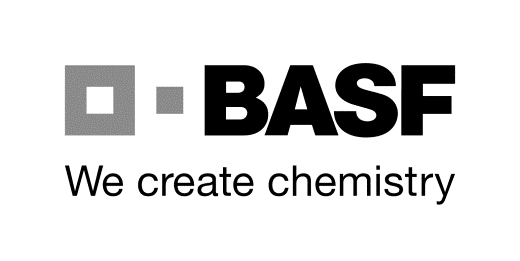 BASF SEESM/WWA – J660, Tel. +49 621 60-46196D-67056 Ludwigshafen, DeutschlandÖffnungszeiten: Montag – Freitag:   07.00 – 15.30 UhrAntrag auf Verlängerung eines

 Mietvertragausweis (Miffo 07)       Standortpartnerausweis (Miffo 24)Dauer des BASF-Einsatzes:      ------------------------------------------------------------------------------------------------------------------------------------------------------Hinweise zur Antragstellung:Um eine reibungslose und schnelle Abwicklung Ihres Antrages gewährleisten zu können, bitten wir um Beachtung folgender Punkte:Der Ausweis muss spätestens am Ablauf-/Befristungsdatum 1 zu 1 getauscht werden 
(Der Ausweis kann maximal 4 Wochen vor Ablauf getauscht werden)
Zur Verlängerung des Dauerausweises muss der Dauerausweis und das korrekte und komplett ausgefüllte Antragsformular 
MIT den notwendigen Personalpapieren (siehe unten) in der Ausweisstelle vorgelegt werden. 
Das Formular kann NICHT vorab eingereicht/gefaxt werden! Es wird nicht in der Ausweisstelle hinterlegt.
Der Dauerausweisinhaber muss nicht persönlich anwesend sein – ein Beauftragter kann die Verlängerung für ihn durchführen.Der Antrag (Internetadresse: https://www.basf.com/de/de/company/about-us/sites/ludwigshafen/working-at-the-site/contactors-renters-partners/Zugang-zum-Standort/Ausweise-und-Berechtigungen.html  
muss vollständig mit dem PC (nicht handschriftlich) ausgefüllt, dann ausgedruckt, anschließend abgestempelt und vom externen Vorgesetzten unterschrieben werden! Die Antragstellung ist nur durch den Mieter/Standortpartner selbst möglich.Mit der Abholung des Ausweises ist ein Reisepass oder Personalausweis vorzulegen.Bei Personen aus Nicht-EU-Ländern (außer Norwegen, Schweiz und Lichtenstein) ist zudem vorzulegen: ein von einer deutschen Behörde ausgestellter für Deutschland geltender Aufenthaltstitel bzw. Visum mit den entsprechenden Vermerken oder Dokumenten, die die Erwerbstätigkeit / Arbeitsaufnahme gestatten.Eine Abänderung des Formulars hat zur Folge, dass der Antrag ungültig ist!Infos zum Sicherheitstest auf der Homepage der BASF: 
https://www.basf.com/de/de/company/about-us/sites/ludwigshafen/working-at-the-site/contactors-renters-partners/Zugang-zum-Standort.htmlNachnameVornameBASF-AusweisnummerSubfirma /
zugeordnete Dritte(falls vorhanden)Angaben des externen Ansprechpartnersdes Mieters/Standortpartners:      (Name/Vorname)      (Telefonnummer)      (E-Mail-Adresse)      (Mieter/Standortpartner)_______________________________Firmenstempel/Unterschrift